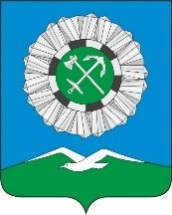 Российская ФедерацияИркутская областьСлюдянский районСЛЮДЯНСКОЕ МУНИЦИПАЛЬНОЕ ОБРАЗОВАНИЕГОРОДСКАЯ ДУМАРЕШЕНИЕ г. Слюдянка от 02.06.2020 № 36 IV- ГДОб утверждении Положения о постоянных комиссиях Думы Слюдянского муниципального образованияВ соответствии с Федеральным законом от 6 октября 2003 года № 131-ФЗ «Об общих принципах организации местного самоуправления в Российской Федерации», Регламентом Думы Слюдянского муниципального образования, руководствуясь статьями 10, 33 Устава Слюдянского муниципального образования, зарегистрированного Главным управлением Министерства юстиции Российской Федерации по Сибирскому Федеральному округу от 23 декабря 2005 года №RU385181042005001, с изменениями и дополнениями, зарегистрированными Управлением Министерства юстиции  Российской Федерации по Иркутской области от 15 января 2020 года №RU385181042020001,ГОРОДСКАЯ ДУМА решила:1. Утвердить Положение о постоянных комиссиях Думы Слюдянского муниципального образования (приложение №1).2. Настоящее решение вступает в силу на следующий день со дня его официального опубликования.3. Опубликовать настоящее решение в газете «Славное море» или в приложении к ней, а также разместить на официальном сайте администрации Слюдянского городского поселения в сети «Интернет» www.gorod-sludyanka.ru.Глава Слюдянского муниципального образования                                                                              В.Н. СендзякПредседатель Думы Слюдянскогомуниципального образования                                                                           А.В. ТимофеевПриложение №1, утвержденное решением Думы Слюдянского муниципального образования от 02.06.2020№36 IV-ГДПОЛОЖЕНИЕО ПОСТОЯННЫХ КОМИССИЯХ ДУМЫ СЛЮДЯНСКОГО МУНИЦИПАЛЬНОГО ОБРАЗОВАНИЯ1. ОБЩИЕ ТРЕБОВАНИЯ1.1. Постоянные комиссии Думы Слюдянского муниципального образования (далее – постоянные комиссии) образуются в соответствии с Уставом Слюдянского муниципального образования и являются постоянно действующими рабочими (совещательными) органами при Думе Слюдянского муниципального образования, сформированными на срок полномочий Думы Слюдянского муниципального образования. 1.2. Постоянные комиссии образуются для предварительного рассмотрения вопросов, отнесенных к ведению Думы Слюдянского муниципального образования.1.3. Постоянные комиссии осуществляют свою деятельность на принципах коллегиальности, свободы обсуждения, гласности.2. ПОРЯДОК ФОРМИРОВАНИЯ ПОСТОЯННЫХ КОМИССИЙ2.1. Постоянные комиссии формируются из числа депутатов Думы Слюдянского муниципального образования.2.2. Постоянные комиссии состоят из председателя постоянной комиссии и членов постоянной комиссии. Персональный состав постоянных комиссий определяется на основе свободного волеизъявления депутатов Думы Слюдянского муниципального образования. При этом численный состав постоянной комиссии должен быть не менее 4 членов постоянной комиссии.2.3. Депутат Думы Слюдянского муниципального образования может быть членом не более двух постоянных комиссий и не может занимать должность председателя постоянной комиссии более чем в одной из них.2.4. Председатель Думы Слюдянского муниципального образования может быть избран в состав только одной постоянной комиссии.2.5. Депутат Думы Слюдянского муниципального образования, входящий в состав постоянной комиссии, по своему желанию может выйти из состава постоянной комиссии, перейти в другую постоянную комиссию. Депутат Думы Слюдянского муниципального образования может быть исключен из состава постоянной комиссии по инициативе соответствующей постоянной комиссии.Соответствующее решение принимает Думы Слюдянского муниципального образования путем внесения изменений в состав постоянных комиссий.2.6. В течение срока полномочий Дума Слюдянского муниципального образования вправе расформировывать постоянные комиссии и образовывать новые постоянные комиссии, изменять их состав и наименование.Постоянные комиссии формируются, изменяются и ликвидируются по предложению депутатов Думы Слюдянского муниципального образования.2.7. В случае досрочного прекращения полномочий депутата Думы Слюдянского муниципального образования депутат считается выбывшим из состава постоянной комиссии.3. ОРГАНИЗАЦИЯ ДЕЯТЕЛЬНОСТИ ПОСТОЯННЫХ КОМИССИЙ3.1. Основной формой работы постоянных комиссий являются заседания, которые созываются по мере необходимости, но не реже одного раза в квартал. Заседание постоянной комиссии правомочно, если на нем присутствует не менее половины утвержденного состава постоянной комиссии.3.2. Заседания постоянных комиссий являются открытыми. На заседаниях постоянных комиссий Думы Слюдянского муниципального образования имеют право присутствовать должностные лица администрации Слюдянского городского поселения Слюдянского района депутаты, не входящие в состав постоянной комиссии, приглашенные и заинтересованные лица по вопросу, рассматриваемому на заседании постоянной комиссии.3.3. Заседания постоянной комиссии ведет председатель комиссии, а в его отсутствии член комиссии, избранный председательствующим на заседании. 3.4. Решения по вопросам, рассматриваемым на заседаниях постоянных комиссий, принимаются простым большинством от общего числа членов постоянной комиссии, присутствующих на заседании.3.5. Вопросы, относящиеся к ведению двух или нескольких комиссий, могут подготавливаться и рассматриваться постоянными комиссиями совместно.3.6. Заседания постоянных комиссий оформляются протоколом.3.7. Протокол заседания постоянной комиссии ведет секретарь постоянной комиссии Слюдянского муниципального образования, избранный из ее состава.3.8. При равенстве голосов на заседании постоянной комиссии председатель постоянной комиссии имеет решающий голос.3.9. Протокол заседания постоянной комиссии подписывается председательствующим на заседании.3.10. Депутаты Думы Слюдянского муниципального образования вправе знакомиться с протоколами заседаний постоянных комиссий.4. НАПРАВЛЕНИЯ ДЕЯТЕЛЬНОСТИ ПОСТОЯННЫХ КОМИССИЙ4.1. Постоянные комиссии утверждаются решением Думы Слюдянского муниципального образования:1) по вопросу бюджета, финансово-экономического и налогового законодательства;2) по вопросу социально-экономического развития;3) по вопросу устава, регламента, депутатской этике.5. КОНТРОЛЬ ЗА ДЕЯТЕЛЬНОСТЬЮ ПОСТОЯННОЙ КОМИССИИ5.1. Постоянные комиссии подконтрольны и подотчетны Думе Слюдянского муниципального образования.5.2. Отчеты о деятельности постоянных комиссий за прошедший год представляются на рассмотрение в Думу Слюдянского муниципального образования председателями постоянных комиссий или по их поручению членами постоянных комиссий в первом квартале текущего года.